‘’,.. St. Michael’s Catholic School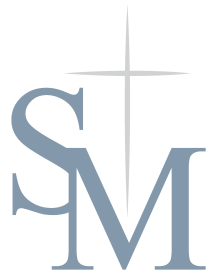                              .....providing values that last a lifetime!Cada uno debe hacer lo que se propuso en su corazón, no a regañadientes o bajo compulsión, porque Dios ama a un dador alegre. 2 Corintios 9: 7Febrero 2020Estimados estudiantes, familias y amigos,La alegría es el tema mensual de febrero. Nos centraremos en seguir alegremente a Jesús y servir a Dios y a los demás. Sabemos que nuestra felicidad actual y futura radica en servir alegremente a Dios y a los demás. Reflexione sobre cómo puede trabajar en estos temas en casa visitando este sitio web:https://www.nashvilledominican.org/wp-content/uploads/PARENT-Guide-VIP-1.pdfVisite el blog de las Escuelas Católicas en Lovemyschool.com y vea los reflectores sobre Víctor Salcido y el estudiante de octavo grado en St. Michael's.https://lovemyschool.com/spotlight-on-st-michael-in-south-sioux-city/  Las solicitudes para el Fondo de Becas para Niños y las Becas Kremer se abren el 13 de febrero y deben entregarse antes del 30 de abril. Pase y estaremos encantados de ayudarles a completar la beca. DEBEN traer toda la documentación financiera: impuestos de 2019 y cualquier otra ayuda financiera que pueda recibir.NO HAY ESCUELA EL 10 DE FEBRERO. ESTO ES UNA RECOMPENSA PARA LOS ESTUDIANTES QUE VENDEN $ 28,000 PUNTOS DE ARTÍCULOS PARA NUESTRO RECAUDADOR DE FONDOS DE NAVIDAD. Tampoco hay clases los días 6 y 7 de febrero debido a las conferencias.Las conferencias son el jueves 6 de febrero de 12 p.m. a 7 p.m. Ya deberías haber recibido tu horario. Si no lo recibió, llame a la escuela. Es URGENTE que asista a conferencias para asegurarse de que estamos trabajando juntos para ayudar a su hijo a alcanzar su potencial.Nuestro nuevo sitio web es www.smcsssc.com para ver nuestro nuevo sitio web. Este nuevo sitio también es adaptable para teléfonos inteligentes para una fácil visualización utilizando la misma búsqueda de Google que la anterior. Haga clic en las cintas en la parte superior de la parroquia, la escuela, la educación de la primera infancia y la educación religiosa. Estamos constantemente actualizando y agregando información, así que revise regularmente. En la pestaña de la escuela encontrará los boletines mensuales, la información de inscripción, el manual, la información del calendario y mucho más.	Unos recordatorios:Es muy importante que los estudiantes lleguen a la escuela a tiempo para recoger su desayuno, desempacar su mochila y estar en su asiento a las 8:00 am. Los estudiantes que llegan tarde no solo comienzan el día atrás sino que retrasan a toda la clase. Intente también programar citas fuera del horario académico.La matrícula vence el 15 de cada mes. Es importante hacer sus pagos mensuales. También debemos mantenernos al día con las responsabilidades financieras de la escuela y sus pagos de matrícula oportunos aseguran que lo hagamos. Gracias.Utilice Sycamore Education https://app.sycamoreschool.com/index.php?schoolid= para verificar el progreso de su hijo en la escuela, comunicarse con los maestros, ver el calendario del almuerzo y el calendario mensual. Todos los estudiantes de secundaria tienen su información de acceso, pero si no conoce su información de acceso, comuníquese con la Sra. Mahaney. Nuestra página de Facebook:https://www.facebook.com/stmichaelssc/?fb_dtsg_ag=Adwc-llqawBFp6O2OEYuyHKj5ikVdtzUTk3MVWWN81zBOQ%3AAdwiiwp-hJb4nF5m5bSZrllAm1wRhyt1ISBI3DHw7yevog San Miguel tiene una política de puertas abiertas. Si alguna vez tiene alguna pregunta o inquietud, háganoslo saber. Somos socios en la educación de sus hijos.Escuela Católica de San Miguel Fechas importantes:FECHAS IMPORTANTES:Miércoles 5 de febrero - Santa Misa 4to GradoJueves, 6 de febrero - NO HAY CLASES - Conferencias de padres y maestrosVie, 7 de febrero - NO HAY CLASESLun, 10 de febrero - NO HAY CLASES - DÍA DE PREMIO ESTUDIANTILMiércoles 12 de febrero - Santa Misa 3er GradoVie, 14 de febrero - JEANS del Día del Espíritu y camisa de San Miguel o San ValentínVie, 14 de febrero - Presentación de la Asociación del Corazón 2:30Vie, 14 de febrero - Día del Espíritu - Jeans y camisetaMiércoles 19 de febrero - Santa Misa 2do GradoJueves, 20 de febrero - Robótica 2do-4to GradoVie, 21 de febrero - NO HAY CLASES - Instituto de Aprendizaje Mixto y Evangelium para maestrosLunes, 24 de febrero - Retiro de 8º grado 11-3.Martes, 25 de febrero - 5-8 Feria de Ciencias y Estudios Sociales 5:00 en el gimnasioMiércoles, 26 de febrero - MIÉRCOLES DE CENIZA Santa Misa 1er GradoMiércoles 4 de marzo: Día de la vocación: los alumnos de sexto grado van a Schuyler, NEJueves, 27 de febrero - Robótica 2do-4to GradoMié, mar 4 - - FIN DEL 3er TRIMESTREJue, mar 5-vie, mar 6 - NO HAY CLASES Vacaciones de primaveraLun, 9 de marzo - NO HAY ESCUELA - Evangelium Institute for TeachersMartes 10 de marzo - 3-5 grado van a la Sinfonía en el OrfeoMiércoles 11 de marzo: el Dr. Ashton visita de 8 a 8:45 a.m.Miércoles 11 de marzo - Misa - Jardín de infantesMiércoles, 11 de marzo - 6-8 asistir al coro de Heelan Show 12:45Jueves, 12 de marzo - Robótica 2do-4to GradoLun, mar 16-vie, mar 20 - 2020-2021 Preinscripción de San MiguelMié, 18 de marzo - Misa 8º GradoJueves, 19 de marzo - Jornada de preescolar y puertas abiertas de preescolar - NO hay jardín de infantes oPreescolar en esta fecha.Mie. 25 de marzo - Misa séptimo gradoJue, mar 26 - Robótica 2-4to gradoLa comunicación es la clave para todas las asociaciones exitosas. Por favor, háganos saber y preguntas o inquietudes que tenga. Gracias por ser parte de la familia de Nuestro San Miguel. Que Dios continúe bendiciendote a ti y a tu familia.Amigos en Cristo,La Señora Williams